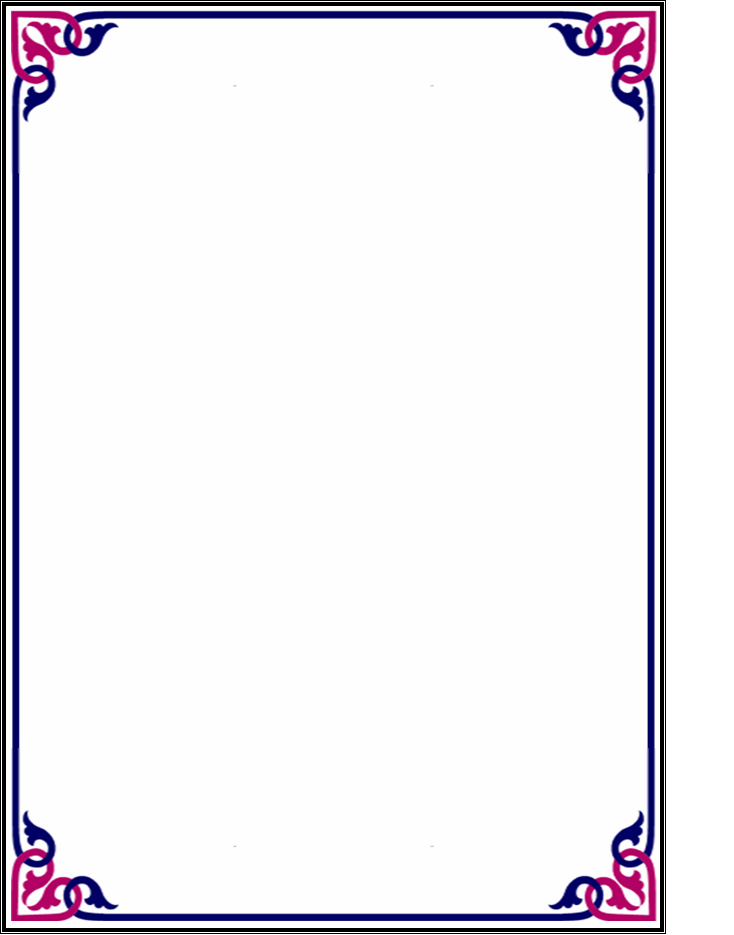 KHOA ……………….……BỘ MÔN…………………….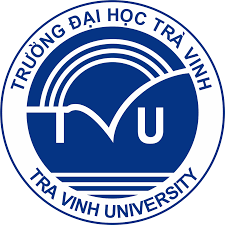 TIỂU LUẬN/BÀI TẬP KẾT THÚC HỌC PHẦN	Tên học phần:………………………………………..	Mã học phần:…………………………………………Khóa: …………………………  Tên lớp: ……………………..…….. Mã lớp: …………………………………………………….Họ tên sinh viên:……………………………………………Mã số sinh viên:……………………………………………Nội dung Tiểu luận/Bài tập kết thúc học phần.